 ALLUMINATE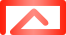 ПАСПОРТ Светильник подвесной светодиодныйALL 7-10-10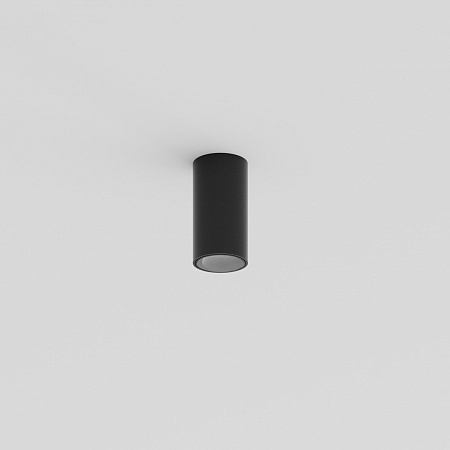 ООО «Аллюминейт»Общая информация Светильник накладной светодиодный ALL 7-10-10 предназначен для внутреннего освещения помещений: офисов, общественных и вспомогательных мест (коридоров, лестничных пролетов, конференц-залов, спортзалов, кафе и ресторанов, торговых залов).Комплект поставкиТаблица 12. Технические характеристики 2.1 Основные технические характеристики светильника представлены в таблице 2.Таблица 22.2 Светильник соответствует требованиям технических регламентов Таможенного союза:TP TС 004/2011 “О БЕЗОПАСНОСТИ НИЗКОВОЛЬТНОГО ОБОРУДОВАНИЯ”TP TC 020/2011 “ЭЛЕКТРОМАГНИТНАЯ СОВМЕСТИМОСТЬ ТЕХНИЧЕСКИХ СРЕДСТВ”3. Требования по технике безопасности 3.1 Светильник соответствует требованиям безопасности ГОСТ Р МЭК 60598-1-2011.3.2 Все работы по монтажу и обслуживанию светильника должны производиться только при отключенной сети питания.4. Монтаж светильника4.1 Смонтировать потолочную чашу и блок питания на поверхность.4.2 Подключить питающий провод и провод управления к соответствующим проводам блока питания в моответствии с маркировкой, нанесенной на блоке питания.5. Эксплуатация светильника5.1 Эксплуатация светильника производится в соответствии с “Правилами технической эксплуатации электроустановок потребителей”.6. Транспортировка и хранение 6.1 Транспортирование светильника может производиться автомобильным, железнодорожным, воздушным и водным транспортом.6.2 Условия транспортирования должны соответствовать в части воздействия:механических факторов - Л по ГОСТ 23216-78климатических факторов - 0 по ГОСТ 15150-696.3 Условия хранения - 4 по ГОСТ 15150-697. Гарантии изготовителя7.1 Изготовитель гарантирует соответствие светильника требованиям технической документации завода-изготовителя при соблюдении потребителем условий транспортирования, хранения, монтажа и эксплуатации.7.2 Гарантийный срок хранения светильника - 10 лет со дня изготовления.7.3 Гарантийный срок эксплуатации 36 месяцев со дня продажи в течение гарантийного срока хранения.7.4 При несоблюдении правил хранения, транспортировки и эксплуатации изготовитель не несет ответственности перед покупателем за сохранность и качество продукции. Ремонт или замена светильника в случае неисправности в течение гарантийного срока эксплуатации производится изготовителем при соблюдении потребителем условий транспортирования, хранения, монтажа и эксплуатации. НаименованиеКоличество, шт.Светильник1Упаковка1Наименование параметраЗначениеНоминальный световой поток, лм400 / 560Номинальное значение цветовой температуры по ГОСТ Р 54350-2015, К2700 / 3000 / 4000 / 5000 / 6000Угол светового пучка, °20 / 30/ 45Напряжение питание (АС), В176-264 Частота питающего питания, Гц50 Номинальная потребляемая мощность, Вт5 / 7Вес, не более, кг0,6 Диапазон рабочих температур, °C-10 … +40 Габаритные размеры, ммД55 × В90Класс защиты от поражения электрическим токомI по ГОСТ 12.2.007.0-75Степень защиты от воздействия окружающей средыIP 20 по ГОСТ 14254-2015Средний рок службы, лет10 Управление яркостью1-10V /  DALI